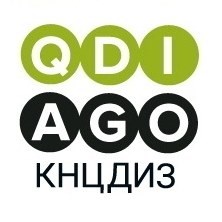 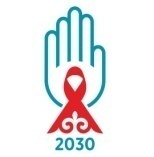                                                               Пресс-релиз                              16.11.2016 ноября  Казахстан присоединяется к Всемирной кампании «Глобальная солидарность, общая ответственность»Кампания, инициированная ЮНЭЙДС «Глобальная солидарность, общая ответственность», проводится в преддверие Всемирного дня борьбы со СПИД, в нашей стране она продлится с 16 по 24  ноября.Пандемия COVID-19 во всем мире продемонстрировала, что здоровье тесно взаимосвязано с другими важными проблемами - сокращением неравенства, правами, гендерным равенством, социальной защитой и экономическим ростом.Никто не сможет оставаться в безопасности, пока все не будут под защитой. Если все мы сообща хотим добиться успеха, нельзя оставлять ни одного человека без внимания.- Глобальная солидарность и общая ответственность требуют от нас нового взгляда на глобальные ответные меры в области здравоохранения, включая меры в ответ на ВИЧ. Для прекращения распространения ВИЧ-инфекции, необходимо устранить стигму и дискриминацию, общественная активность и солидарность должна стать гарантом обеспечения людей, затронутых ВИЧ, информацией, услугами, социальной защитой, - считает директор Казахского научного центра дерматологии и инфекционных заболеваний МЗ РК (КНЦДИЗ) Бауыржан Байсеркин.В рамках кампании в стране повсеместно состоятся различные мероприятия. Формат большинства из них – онлайн. Сотрудники НПО Казахстанского союза людей, живущих с ВИЧ (ЛЖВ) и члены сообществ ключевых групп выпустят в социальных сетях ролики о солидарности с ЛЖВ, в  регионах деятельности Глобального Фонда для борьбы со СПИДом, туберкулезом и малярией активисты будут раздавать маски со слоганом кампании. Против стигмы и дискриминации ЛЖВ  в социальном ролике Центрально-Азиатской Ассоциации ЛЖВ  выступит олимпийский чемпион, специальный посланник ЮНЭЙДС по спорту Бахтияр Артаев. Центр изучения глобального здоровья в Центральной Азии в дни кампании презентует   новый проект по самотестированию на ВИЧ секс-работниц  и прикреплению их к медицинской помощи при положительном результате экспресс-теста.Алматинские медики проведут челлендж «Прояви солидарность, Алматы» по передаче красной ленточки – символа борьбы со СПИД, который  призван привлечь внимание всех людей в белых халатах к недопустимости стигмы и дискриминации к людям, живущим с ВИЧ. В Нур-Султане планируется челлендж « Мой вклад в профилактику ВИЧ», как напоминание о важности знаний  путей передачи ВИЧ и мер по защите от инфекции для каждого.Онлайн-конкурсы рисунков «Я выбираю жизнь!» состоятся в Алматинской, Карагандинской и Северо-Казахстанской областях, а также в г.Семее. Журналисты Акмолинской области смогут принять участие в конкурсе на лучшую публикацию «ВИЧ-инфекция: профилактика, диагностика и лечение», а аутрич-сотрудники г.Костаная  - в челлендже по популяризации своей работы. В Западно-Казахстанской и Атырауской областях планируются тренинги и интеллектуальные игры для студентов «Знать, чтобы жить!».В числе партнеров КНЦДИЗ и региональных Центров СПИД по проведению Всемирнойкампании – ЮНЭЙДС, Глобальный Фонд для борьбы со СПИДом, туберкулезом и малярией, ВОЗ, Казахстанский союз людей, живущих с ВИЧ, Центрально-Азиатская Ассоциация ЛЖВ, Центр изучения глобального здоровья в Центральной Азии,  Управления здравоохранения и другие.Актуальность Всемирной кампании подчеркивают цифры и тенденции развития эпидемии ВИЧ – инфекции в мире. По данным ЮНЭЙДС в предстоящие десять лет основной рост новых случаев ВИЧ будет регистрироваться в странах Восточной Европы и Центральной Азии. Эта же тенденция наблюдается и в нашей стране. В Казахстане сегодня    проживает более 27 000 людей, живущих с ВИЧ и все они могут бесплатно получать лечение сразу после установления диагноза.Наблюдается устойчивая тенденция к  росту полового пути передачи. В динамике эпидемического процесса ВИЧ-инфекции в результате принятых мер отмечается снижение парентерального пути передачи при употреблении внутривенных наркотиков в два раза с 72% в 2006 году до 33% в 2019 году. За последние десять лет смертность ЛЖВ сократилась в 1,5 раза. 80% ЛЖВ умирают от заболеваний, сочетанных с ВИЧ - инфекций, а не от СПИД.  Другим достижением страны за последнее десятилетие стало снижение уровня передачи ВИЧ-инфекции от матери ребенку в четыре  раза. Беременные женщины с ВИЧ в 98% рожают здоровых детей. Пресс-служба КНЦДИЗ МЗ РККонтакт: Марина Максимова   marina_maximova@rambler.ru8-777 225 4601                                   Баспасөз релизі                                             16.11.2016 қарашада Қазақстан «Жаһандық ынтымақтастық, ортақ жауапкершілік» Дүниежүзілік науқанына қосыладыЮНЭЙДС бастаған «Жаһандық ынтымақтастық, ортақ жауапкершілік» науқаны Дүниежүзілік ЖИТС-ке қарсы күрес күні қарсаңында өткізіледі, біздің елде ол 16-24 қараша аралығында жүргізіледі.COVID-19 пандемиясы бүкіл әлемде денсаулықтың басқа да маңызды проблемалармен - теңсіздікті азайту, құқықтар, гендерлік теңдік, әлеуметтік қорғау және экономикалық өсумен тығыз байланысты екенін көрсетті. Барлығы да қамқорлықта, қорғауда  болмайынша, қауіпсіз бола алмайды. Егер бәріміз бірге табысқа жетуді қаласақ, бірде-бір адамды назардан тыс қалдырмауымыз керек.- Жаһандық ынтымақтастық пен жалпы жауапкершілік бізден денсаулық сақтау саласындағы жаһандық жауаптарға, соның ішінде АИТВ-ға қарсы шараларға жаңа көзқарасты талап етеді. АИТВ инфекциясының таралуын тоқтату үшін стигма мен кемсітушілікті жою қажет, қоғамдық белсенділік пен ынтымақтастық АИТВ-ға шалдыққан адамдарды ақпаратпен, қызметтермен, әлеуметтік қорғаумен қамтамасыз етудің кепілі болуы тиіс, - деп есептейді ҚР ДСМ Қазақ дерматология және инфекциялық аурулар ғылыми орталығының директоры Бауыржан Байсеркин.Науқан аясында елімізде түрлі іс-шаралар өтеді. Олардың көпшілігінің форматы - онлайн. АИТВ-мен өмір сүретін адамдардың (АӨА) Қазақстандық одағының ҮЕҰ қызметкерлері және негізгі топтар қоғамдастықтарының мүшелері әлеуметтік желілерде АӨА-мен ынтымақтастық туралы роликтер шығарады, Жаһандық қордың ЖИТС-пен, туберкулезбен және безгекпен күрес қызметінің аумағындағы белсенділер науқан ұранымен бетперде тарататын болады. Олимпиада чемпионы, ЮНЭЙДС спорт жөніндегі арнайы уәкілі Бақтияр Артаев АӨА-дың Орта Азиялық қауымдастығының әлеуметтік ролигінде АӨА стигмасы мен кемсітушілігіне қарсы шығады. Орталық Азиядағы жаһандық денсаулықты зерттеу орталығы науқан күндері секс-жұмыскерлерді АИТВ-ға өзін-өзі тестілеу және жедел тест нәтижесі оң болған жағдайда оларды медициналық көмекке бекіту жөніндегі жаңа жобаны ұсынады.Алматылық дәрігерлер АИТВ-мен өмір сүретін адамдарға қатысты стигма мен кемсітушілікке жол бермеуге және ақ халаттағы барлық адамдардың назарын аударуға бағытталған ЖИТС-пен күресудің символы ретіндегі  қызыл бауды беру бойынша «Ниеттестік таныт, Алматы» челленджін өткізбек. Нұр-Сұлтанда «АИТВ-ның алдын алуға менің қосатын үлесім»  атты челлендж жоспарлануда, бұл АИТВ-ның берілу жолдарын білудің және әрбір адам үшін инфекциядан қорғау жөніндегі шаралардың маңыздылығын еске салады.Онлайн-суреттер «Мен өмірді таңдаймын!» Алматы, Қарағанды және Солтүстік Қазақстан облыстарында, сондай-ақ Семей қаласында өтеді. Ақмола облысының журналистері «АИТВ инфекциясы: алдын алу, диагностика және емдеу» атты үздік жарияланым конкурсына, ал Қостанай қаласының аутрич-қызметкерлері өз жұмыстарын дәріптеу бойынша челленджге қатыса алады. Батыс Қазақстан және Атырау облыстарында студенттерге арналған  «Өмір сүру үшін білу!» атты тренингтер мен интеллектуалды ойындар жоспарлануда. Дүниежүзілік компанияны өткізу бойынша ҚДИАҒО және ЖИТС өңірлік орталықтарының серіктестерінің ішінде – ЮНЭЙДС, ЖИТС-пен, туберкулезбен және безгекпен күреске арналған Жаһандық қор, ДДҰ, АИТВ-мен өмір сүретін адамдардың Қазақстандық одағы, АӨА қауымдастығы, Орталық Азиядағы жаһандық денсаулықты зерттеу орталығы, денсаулық сақтау басқармалары және басқалар бар.Дүниежүзілік науқанның өзектілігі әлемдегі АИТВ індетінің даму тенденциялары мен көрсеткіштерін көрсетеді. ЮНЭЙДС деректері бойынша алдағы он жылда АИТВ-ның жаңа жағдайларының негізгі өсуі Шығыс Еуропа және Орталық Азия елдерінде тіркелетін болады. Дәл осындай үрдіс біздің елімізде де байқалады. Қазақстанда бүгінде АИТВ-мен өмір сүретін 27 000-нан астам адам тұрады және олардың барлығы диагноз қойылғаннан кейін бірден тегін ем ала алады.Жыныстық жолмен берілудің тұрақты үрдісі байқалады. Қабылданған шаралар нәтижесінде АИТВ инфекциясының эпидемиялық процесінің серпінінде тамыр ішілік есірткіні пайдалану кезінде парентеральді берілу жолының 2006 жылғы 72%-дан 2019 жылы 33%-ға дейін екі есе төмендегені байқалады. Соңғы он жылда АӨА өлім-жітімі 1,5 есе азайды. АӨА-дың 80%-ы ЖИТС-тен емес, АИТВ инфекцияларымен қосарланған аурулардан қайтыс болады.  Соңғы онжылдықта елдің тағы бір жетістігі АИТВ инфекциясының анадан балаға берілу деңгейінің төрт есе төмендеуі болды. АИТВ-мен ауыратын жүкті әйелдердің 98%-ы сау балаларды дүниеге әкеле алады.ҚР ДСМ ҚДИАҒО баспасөз қызметіБайланысушы: Марина Максимова   marina_maximova@rambler.ru 8-777 225 4601